МИНОБРНАУКИ РОССИИФедеральное государственное бюджетное образовательное 
учреждение высшего образования«Чувашский государственный университет имени И. Н. Ульянова»Факультет информатики и вычислительной техникиКафедра вычислительной техникиЛабораторная работа 1. Использование макрокомандУ макрокоманды должны быть все псевдопараметры, объявленные в задании и никаких других.Пример 1. Макрокоманда сложения беззнаковых чисел x, y от 0 до 9 и вывода результатаadd_and_show macro x, y	local not_carry; метки внутри макрокоманды объявляют локальными	mov al,x	add al,y        ; сложить (AL=AL+BL)cmp al,9         ; если результат > 9,jbe not_carry    ; то уменьшить сумму наsub al,10        ; 10 и вывести на дисплейpush ax          ; символ '1' – старшуюmov ah,2h        ; цифру результата mov dl,'1'       ; c помощью функции DOSint 21h          ;pop ax           ;not_carry: add al,’0’; преобразовать результат в кодmov ah,2h     ; вывести младшую цифруmov dl,al     ; результата с помощью     int 21h             	endmвместо call add_and_show	add_and_show al, bl	add_and_show 8, 3Пример 2. Макрокоманда формирования обнуления (побитового инвертирования, смены знака) элементов массива ОЗУ с начальным адресом POINT1 (word) и длиной LEN (byte).data segmentmas db 1,-6,3,-8,4,9; data endschange macro point1, len	local m1; метки внутри макрокоманды объявляют локальными	push si cx; сохранить в стеке используемые регистры	mov si, point1; начальный адрес массива	mov cx,0	mov cl, len; длина массиваm1:	операция [si]; ;mov byte ptr [si], 0;not byte ptr [si];neg byte ptr [si]	inc si	loop m1; dec cx, if cx <> 0, go to m1	pop cx si	endmcode segmentassume cs:code, ds:datastart:	mov ax,data;          mov ds,ax; mov ax, offset maschange ax, 6mov ah,4chint 21hcode		endsend startВвод-вывод данных не делаем, результат смотрим в отладчике. В отчете приводим содержимое регистров и/или ячеек памяти (скриншоты отладчика).Пример выполнения макрокоманды z = max(x, y); x, y, z – слова (2 байта)Результат работы:	До выполнения по адресу 0000 находится х = 45, 0002 – y = 9, 0004 – z = 0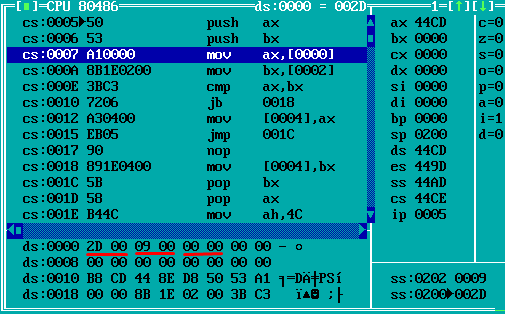 После выполнения макрокоманды z = 45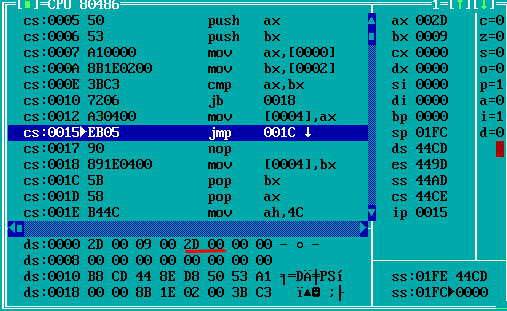 Листинг программы генерирует ассемблер по ключу /l: tasm.exe lab1.asm/lПолучаем файл lab1.lst – листинг программы, который приводим в отчете.Пример фрагмента листинга программы с макрорасширением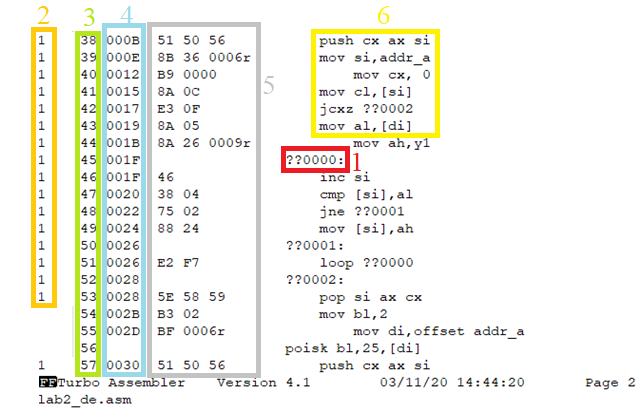 1 – локальная метка; 2 – уровень вложенности;3 – номер строки в программе; 4 – смещение от начала сегмента;5 – машинные команды; 6 – текст программы, включая макрорасширения.